ประกาศองค์การบริหารส่วนตำบลเขาพระทอง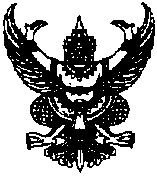 เรื่อง  สรุปผลการจัดซื้อจัดจ้างในรอบเดือน (สขร.1) ประจำเดือนตุลาคม 2554………………………………………  	ตามที่องค์การบริหารส่วนตำบลเขาพระทอง ได้ดำเนินการจัดซื้อจัดจ้างตามแผนจัดหาพัสดุ                ตามรายละเอียดที่ปรากฏในข้อบัญญัติงบประมาณรายจ่ายประจำปีงบประมาณ 2555 โดยให้องค์การบริหารส่วนตำบลเขาพระทอง ประกาศสรุปรายงานผลการจัดซื้อจัดจ้างในแต่ละเดือน นั้น	องค์การบริการบริหารส่วนตำบลเขาพระทอง ได้จัดทำสรุปผลการจัดซื้อจัดจ้าง (สขร.1) ในรอบเดือนตุลาคม พ.ศ.2554 เสร็จเรียบร้อยตามรายละเอียดที่แนบประกาศ	จึงขอประกาศให้ทราบโดยทั่วกันประกาศ ณ วันที่  4   เดือน  พฤศจิกายน  พ.ศ.2554                ประดับ    หมื่นจร  (นายประดับ  หมื่นจร)  นายกองค์การบริหารส่วนตำบลเขาพระทองสรุปผลการดำเนินการจัดซื้อจัดจ้างในรอบเดือนตุลาคม  2554องค์การบริหารส่วนตำบลเขาพระทอง                  (ลงชื่อ)       ประดับ        หมื่นจร      ผู้รายงาน   (นายประดับ  หมื่นจร)	                     นายกองค์การบริหารส่วนตำบลเขาพระทองสรุปผลการดำเนินการจัดซื้อจัดจ้างในรอบเดือนตุลาคม 2554องค์การบริหารส่วนตำบลเขาพระทอง                  (ลงชื่อ)        ประดับ    หมื่นจร      ผู้รายงาน   (นายประดับ    หมื่นจร)	                     นายกองค์การบริหารส่วนตำบลเขาพระทองลำดับที่งานจัดซื้อจัดจ้างวงเงินประมาณ(ราคากลาง)วิธีซื้อ/จ้างการเสนอราคาการเสนอราคาการพิจารณาคัดเลือกการพิจารณาคัดเลือกเหตุผลที่คัดเลือก                       โดยสังเขปลำดับที่งานจัดซื้อจัดจ้างวงเงินประมาณ(ราคากลาง)วิธีซื้อ/จ้างผู้เสนอราคาราคาที่เสนอผู้ที่ได้รับการคัดเลือกราคาเหตุผลที่คัดเลือก                       โดยสังเขป1234.5.6.จัดซื้อน้ำดื่มแบบกระป๋องเพื่อใช้ในการบริโภคและบริการผู้มาติดต่อราชการจัดซื้อหนังสือพิมพ์สำหรับหมู่บ้านและสำนักงาน อบต.เขาพระทอง(ตลอดปีงบประมาณ 2555)จัดซื้อวัสดุเชื้อเพลิงและหล่อลื่น(น้ำมันประจำปีงบประมาณ2555 สำนักปลัด)จัดซื้อวัสดุเชื้อเพลิงและหล่อลื่น(น้ำมันประจำปีงบประมาณ2555สำหรับรถกู้ภัยเคลื่อนที่เร็ว)จัดซื้อวัสดุเชื้อเพลิงและหล่อลื่น(น้ำมัน ประจำปีงบประมาณ2555 ส่วนโยธา)จัดซื้อวัสดุเชื้อเพลิงและหล่อลื่น(น้ำมันประจำปีงบประมาณ2555                  ส่วนการคลัง)7,00060,00090,00040,00020,00015,000ตกลงราคาตกลงราคาตกลงราคาตกลงราคาตกลงราคาตกลงราคานางจันทร์ฉาย เทียมดวงแก้วนางจินตนา  ลิมปวัฒนานนท์หจก.กษิดิศออยล์หจก.กษิดิศออยล์หจก.กษิดิศออยล์หจก.กษิดิศออยล์7,00060,00090,00040,00020,00015,000นางจันทร์ฉาย  เทียมดวงแก้วนางจินตนา  ลิมปวัฒนานนท์หจก.กษิดิศออยล์หจก.กษิดิศออยล์หจก.กษิดิศออยล์หจก.กษิดิศออยล์7,00060,00090,00040,00020,00015,000ผู้เสนอราคารายเดียวผู้เสนอราคารายเดียวผู้เสนอราคารายเดียวผู้เสนอราคารายเดียวผู้เสนอราคารายเดียวผู้เสนอราคารายเดียวลำดับที่งานจัดซื้อจัดจ้างวงเงินประมาณ(ราคากลาง)วิธีซื้อ/จ้างการเสนอราคาการเสนอราคาการพิจารณาคัดเลือกการพิจารณาคัดเลือกเหตุผลที่คัดเลือก                       โดยสังเขปลำดับที่งานจัดซื้อจัดจ้างวงเงินประมาณ(ราคากลาง)วิธีซื้อ/จ้างผู้เสนอราคาราคาที่เสนอผู้ที่ได้รับการคัดเลือกราคาเหตุผลที่คัดเลือก                       โดยสังเขป7891011จัดซื้อวัสดุอุปกรณ์ตกแต่งเรือพระตามโครงการส่งเสริมสนับสนุนประเพณิชักพระ ประจำปี 2555จัดซื้อวัสดุสำนักงาน(หมึกเครื่องถ่ายเอกสาร)อาหารเสริม(นม)จ้างทำพวงมาลาดอกไม้สดเนื่องในวันปิยะมหาราชจ้างซ่อมและเปลี่ยนอะไหล่เครื่องถ่ายเอกสาร19,7106,848758,365.201,00015,381.25ตกลงราคาตกลงราคากรณีพิเศษตกลงราคาตกลงราคาร้านชนะวัสดุก่อสร้างบริษัทริโก้(ประเทศไทย)จำกัดห้างหุ้นส่วนจำกัด นครแดรี่ พลัสน.ส.ชัชชญา  ปุญณารักษ์บริษัทริโก้(ประเทศไทย)จำกัด19,7106,848758,365.201,00015,381.25ร้านชนะวัสดุก่อสร้างบริษัทริโก้(ประเทศไทย)จำกัดห้างหุ้นส่วนจำกัด นครแดรี่ พลัสน.ส.ชัชชญา  ปุญณารักษ์บริษัทริโก้(ประเทศไทย)จำกัด19,7106,848758,365.201,00015,381.25ผู้เสนอราคารายเดียวผู้เสนอราคารายเดียวผู้เสนอราคารายเดียวผู้เสนอราคารายเดียวผู้เสนอราคารายเดียว